4	 استعراض القرارات والتوصيات الصادرة عن المؤتمرات السابقة، وفقاً للقرار 95 (Rev.WRC-19)، للنظر في إمكانية مراجعتها أو استبدالها أو إلغائها؛الجزء 1 – مراجعة القرار 804 (Rev.WRC-19)مقدمةيدعم المؤتمر الأوروبي لإدارات البريد والاتصالات (CEPT) اعتماد المؤتمر العالمي للاتصالات الراديوية لعام 2023 (WRC-23) لتوجيهات بشأن وضع قرارات جديدة مرتبطة ببنود جداول أعمال المؤتمرات العالمية للاتصالات الراديوية ذات الصلة. ويُقترح تقديم هذه التوجيهات كملحق جديد بالقرار 804 (Rev.WRC-19) بشأن المبادئ الناظمة لإعداد جداول أعمال المؤتمرات العالمية للاتصالات الراديوية.ومن شأن وجود توجيهات بخصوص وضع قرارات بنود جداول أعمال المؤتمرات العالمية للاتصالات الراديوية أن يوفر فوائد عديدة لأعضاء الاتحاد:1	من شأن وضع قرارات بنود جداول أعمال المؤتمرات العالمية للاتصالات الراديوية باتباع التوجيهات أن يؤدي إلى:	تركيز العمل، وتجنب المناقشات المطولة حول هيكل قرارات بنود جداول أعمال المؤتمرات العالمية للاتصالات الراديوية،	المساعدة في تحديد العناصر الرئيسية وإدراجها في الجزء ذي الصلة من القرارات،	تسهيل فهم أوسع لبند جدول أعمال المؤتمر العالمي للاتصالات الراديوية المقترح المقدم لاعتماده بموجب البند 10 من جدول الأعمال.2	سيكون للقرارات المتعلقة ببنود جداول أعمال المؤتمرات العالمية للاتصالات الراديوية هيكل مشترك من شأنه أن يعزز الفرصة لما يلي:	الفهم المشترك وتجنب الغموض بالنسبة للمهام التي يتعين القيام بها خلال فترة الدراسة؛	تيسير التوصل إلى توافق في الآراء من خلال التركيز على القضايا الجوهرية ولا سيما نطاقات التردد التي يتعين بحثها وتحديد بعض تفاصيل المهمة.عند وضع هذه التوجيهات، يرى المؤتمر CEPT أن اتباع نهج واضح وموجز أمر ضروري لتعظيم فرص حصول التوجيهات على قبول واسع النطاق من أعضاء الاتحاد. وبالنسبة لهذه التوجيهات المقترحة، يفترض المؤتمر CEPT أن الأمر العام هو إدخال وافد جديد في النطاق مع حالة وجود توزيع قائم. وتُقترح "خيارات" محدودة في التوجيهات، على أساس أنه عند وضع قرار بشأن بند من بنود جداول أعمال المؤتمرات العالمية للاتصالات الراديوية، ينبغي أن يظل بإمكان الطرف المساهم ألا يلتزم تماماً بهذه التوجيهات لمعالجة مواقف أخرى، على سبيل المثال، مزيد من المراعاة التنظيمية لمعالجة التغييرات في أحد تذييلات لوائح الراديو (RR) أو لوائح الراديو نفسها، والتعاريف الجديدة المقترحة وما إلى ذلك.ومن بين المسائل المحددة ذات الاهتمام، يرى المؤتمر CEPT أنه لا ينبغي محاولة إدراج جميع الخدمات القائمة التي قد تتأثر ببند من بنود جدول أعمال المؤتمر العالمي للاتصالات الراديوية في القرارات ذات الصلة، لأن هذا يتطلب بالضرورة تكرار الأحكام من لوائح الراديو، في حين تنطبق لوائح الراديو في حد ذاتها.ويوفر جزء الديباجة ( إذ يضع في الاعتبار، إذ يلاحظ، إذ يدرك) للقرار معلومات أساسية وإحالات ذات صلة. ويحتوي جزء المنطوق (يقرر، يكلف، يدعو) على معلومات بشأن الإجراءات التي يجب اتخاذها.وبشكل أكثر تحديداً، فإن الغرض من جزء الديباجة في النموذج المقترح يوضح على النحو التالي:-	إذ يأخذ في الاعتبار: لتأهيل الطلب قيد النظر،-	إذ يلاحظ: تقديم معلومات تنظيمية واقعية للاتحاد ذات صلة بالموضوع،-	وإذ يدرك: وضع إطار للدراسات/الاستخدام المستقبلي، من خلال التعرف على بعض الافتراضات أو الأهداف (مثل تحقيق حماية...) للدراسات التي يتعين على قطاع الاتصالات الراديوية إجراؤها.بالنسبة لفقرة يقرر أن يدعو قطاع الاتصالات الراديوية إلى أن يستكمل مهمة ما في وقت مناسب للمؤتمر العالمي التالي للاتصالات الراديوية، تُقترح صياغة موحدة بشكل ما لتأهيل الدعوة الموجهة إلى قطاع الاتصالات الراديوية لإجراء دراسات:1	الاحتياجات من الطيف،2	دراسات التقاسم والتوافق (على أن تُكيف حسب السياق المقصود).أخيراً، في فقرة يقرر أن يدعو المؤتمر العالمي للاتصالات الراديوية المقبل، يوصي التوجيه (النموذج) المقترح بالتعبير عن الهدف المنشود من بند جدول الأعمال ذي الصلة بصيغة موجزة لا لبس فيها وباستخدام نفس الصياغة في القسم المقابل من القرار المتضمن جدول أعمال المؤتمر العالمي للاتصالات الراديوية.المقترحاتMOD	EUR/65A21A1/1القـرار 804 (REV.WRC-)المبادئ الناظمة لإعداد جداول أعمال المؤتمرات العالمية للاتصالات الراديويةإن المؤتمر العالمي للاتصالات الراديوية ()،يدعو الإدارات إلى1	استخدام النموذج الوارد في الملحق  بهذا القرار لدى اقتراح بنود جداول أعمال المؤتمرات العالمية للاتصالات الراديوية؛	المشاركة في الأنشطة الإقليمية لإعداد جداول أعمال المؤتمرات العالمية المقبلة للاتصالات الراديوية.الملحـق 1 بالقـرار 804 (REV.WRC-)المبادئ الناظمة لإعداد جداول أعمال 
المؤتمرات العالمية للاتصالات الراديوية...الملحـق  بالقرار 804 (REV.WRC-)نموذج من أجل تقديم مقترحات بإدراج بنود في جدول الأعمال...الأسباب:	من الضروري إجراء تغييرات على جزء يدعو الإدارات للإشارة إلى الملحق 2 الجديد المقترح. وينبغي أن تسهل التوجيهات الواردة في الملحق 2 الجديد بشأن وضع قرارات جديدة تتعلق ببنود جداول أعمال المؤتمرات العالمية للاتصالات الراديوية، الأعمال التحضيرية في الإدارات والمنظمات الإقليمية في إطار البند 10 من جدول أعمال المؤتمر العالمي للاتصالات الراديوية، فضلاً عن التوصل إلى توافق في الآراء خلال المؤتمر العالمي للاتصالات الراديوية. وهناك حاجة إلى تغييرات مترتبة على ترقيم الملحقات بسبب إدخال الملحق 2 الجديد.ــــــــــــــــــــــــــــــــــــــــــــــــــــــــــــــــــــــــــــــــــــــــــــــــ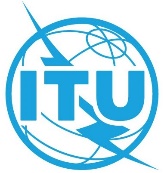 المؤتمر العالمي للاتصالات الراديوية (WRC-23)دبي، 20 نوفمبر – 15 ديسمبر 2023المؤتمر العالمي للاتصالات الراديوية (WRC-23)دبي، 20 نوفمبر – 15 ديسمبر 2023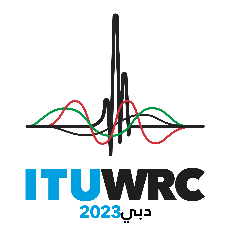 الجلسة العامةالجلسة العامةالإضافة 1
للوثيقة 65(Add.21)-Aالإضافة 1
للوثيقة 65(Add.21)-A29 سبتمبر 202329 سبتمبر 2023الأصل: بالإنكليزيةالأصل: بالإنكليزيةمقترحات أوروبية مشتركةمقترحات أوروبية مشتركةمقترحات أوروبية مشتركةمقترحات أوروبية مشتركةمقترحات بشأن أعمال المؤتمرمقترحات بشأن أعمال المؤتمرمقترحات بشأن أعمال المؤتمرمقترحات بشأن أعمال المؤتمربند جدول الأعمال 4بند جدول الأعمال 4بند جدول الأعمال 4بند جدول الأعمال 4